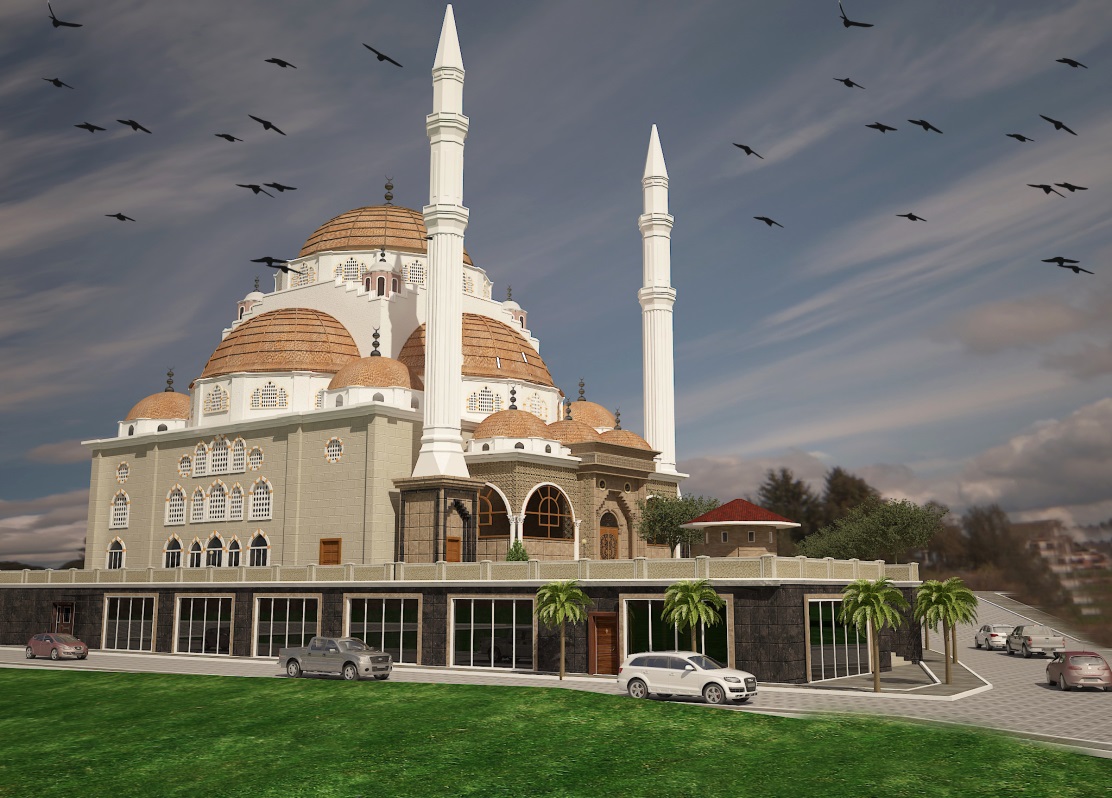 ÇAYBAŞI MERKEZ CAMİSİ SİZLERİNKATKILARIYLA YÜKSELİYORBANKA HESAP NUMARASIBANKA ADI       : ÇAYBAŞI HALK BANKASIHESAP NO         : 16000004İBAN N : TR80 0001 2009 6550 0016 0000 04  